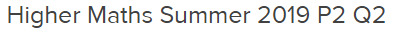 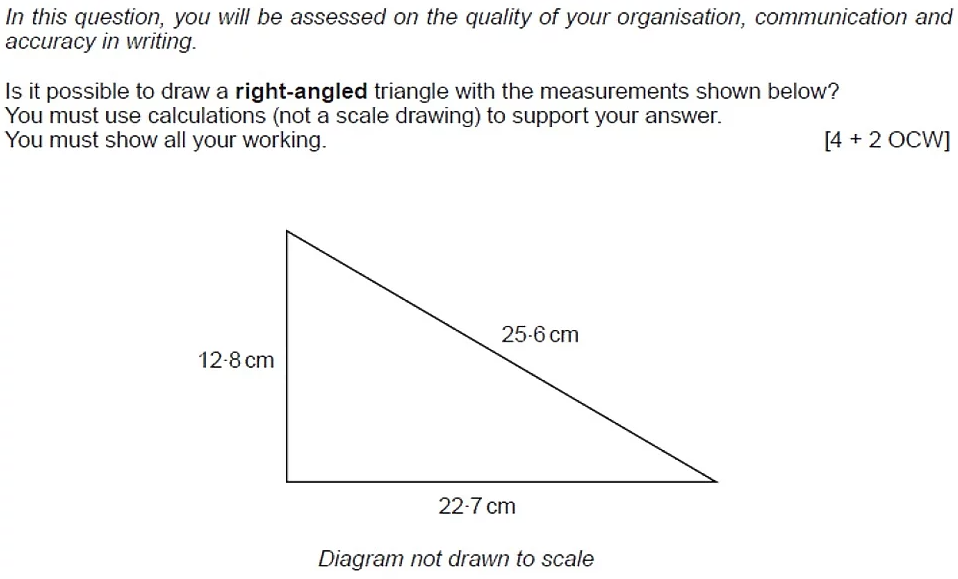 _____________________________________________________________________________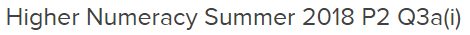 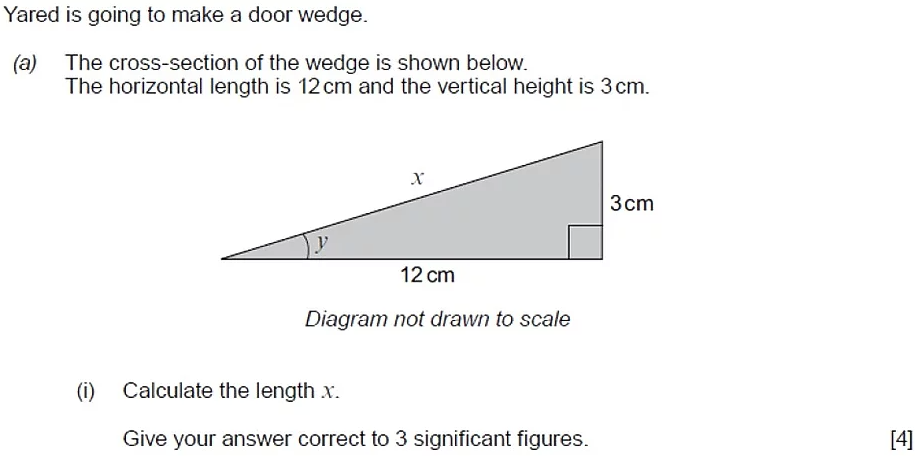 _____________________________________________________________________________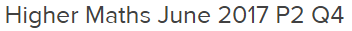 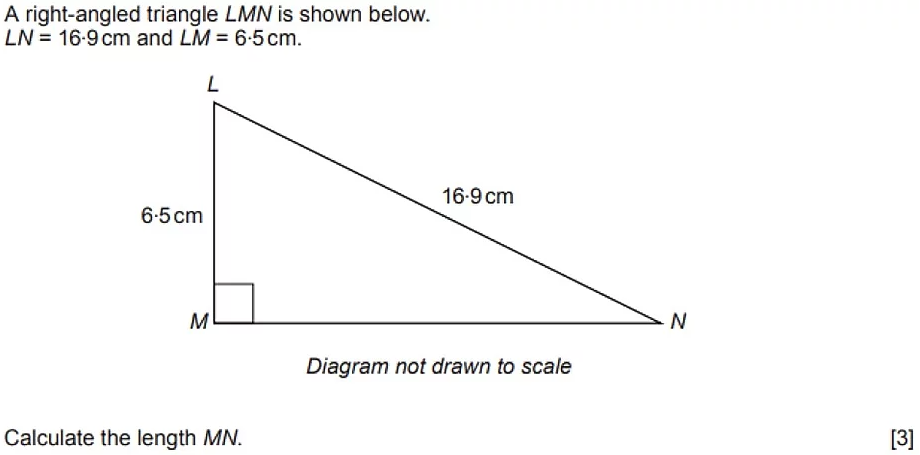 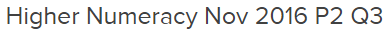 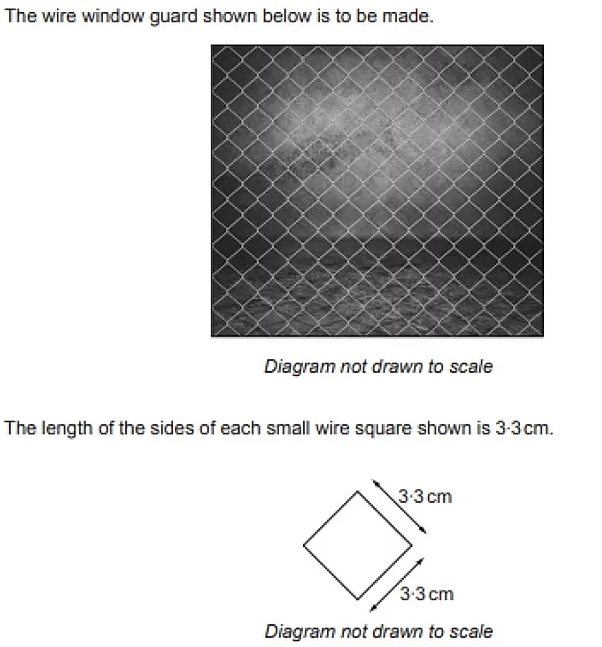 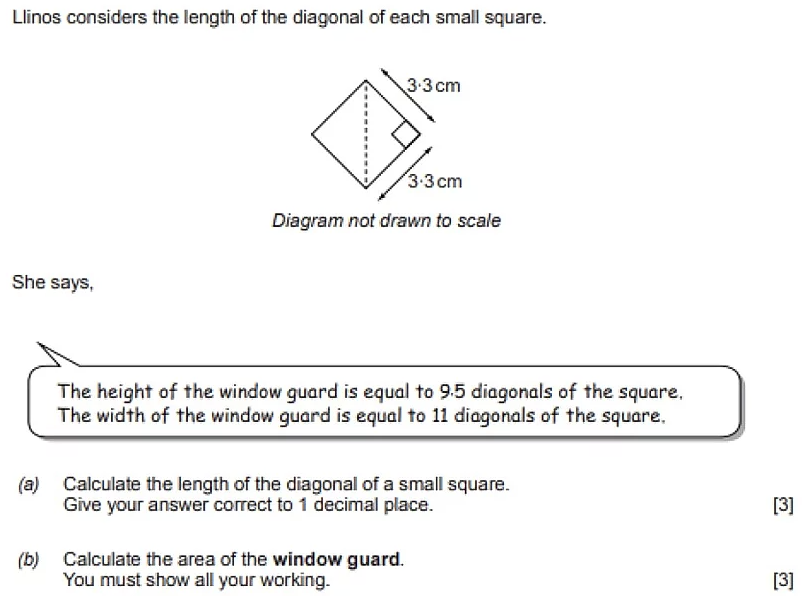 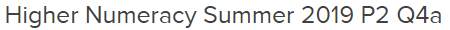 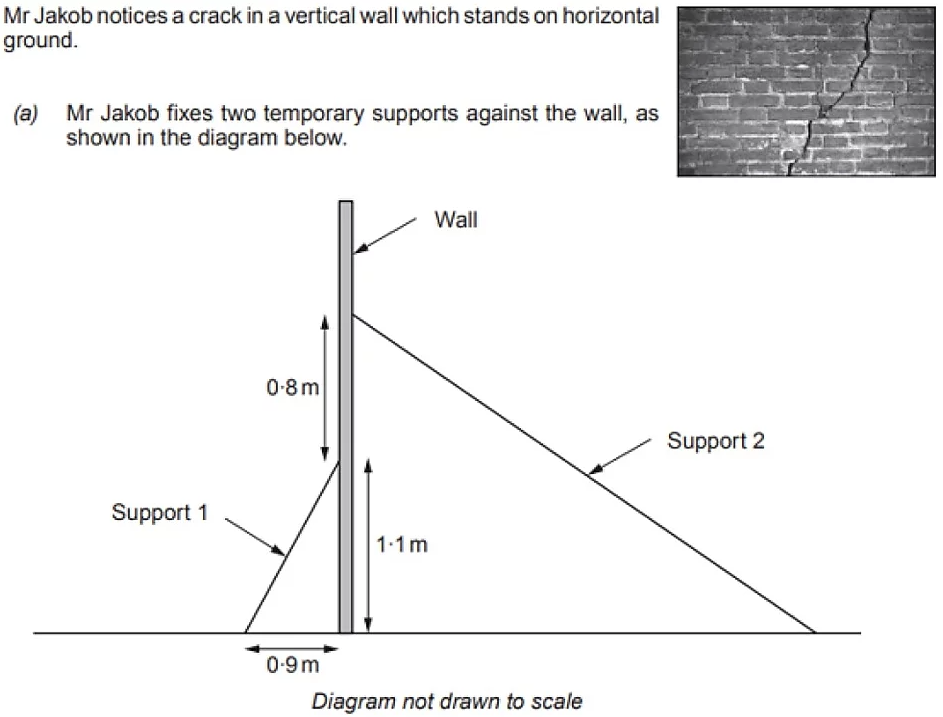 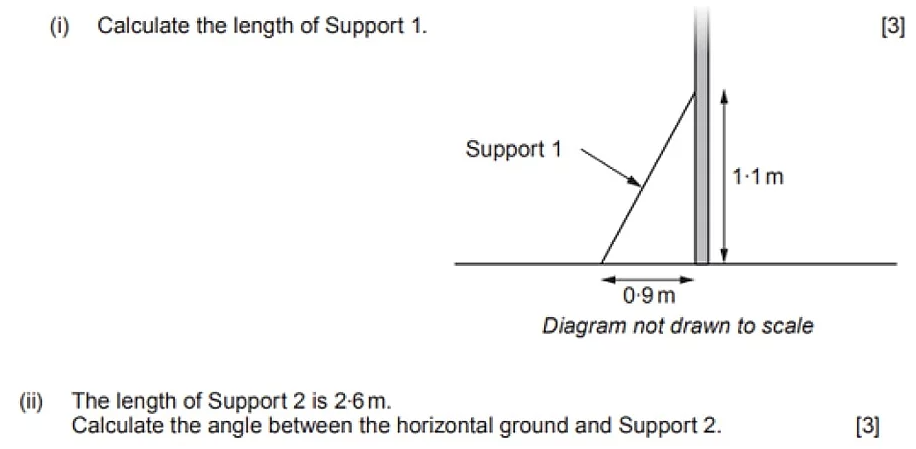 __________________________________________________________________________________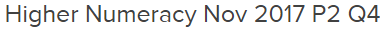 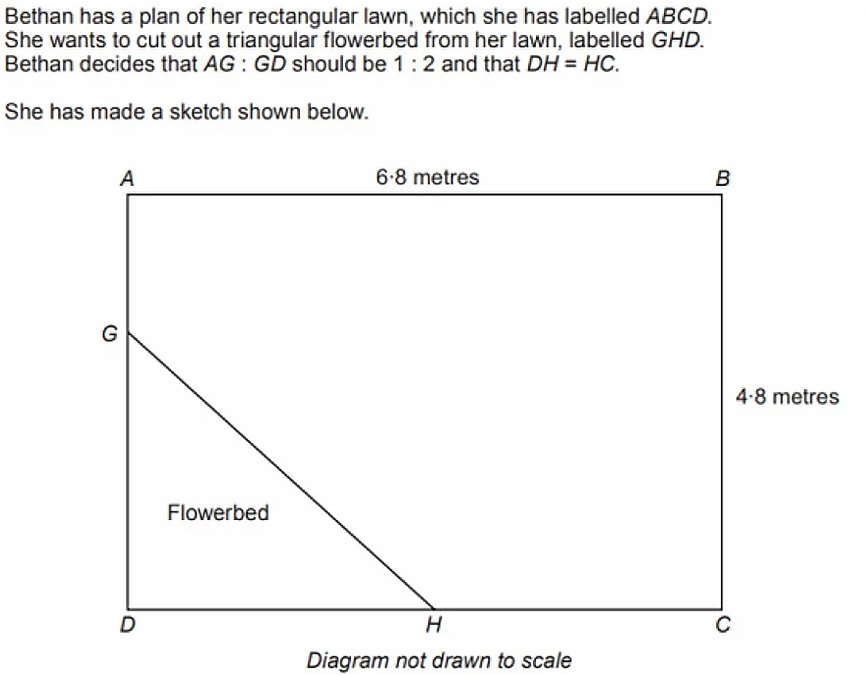 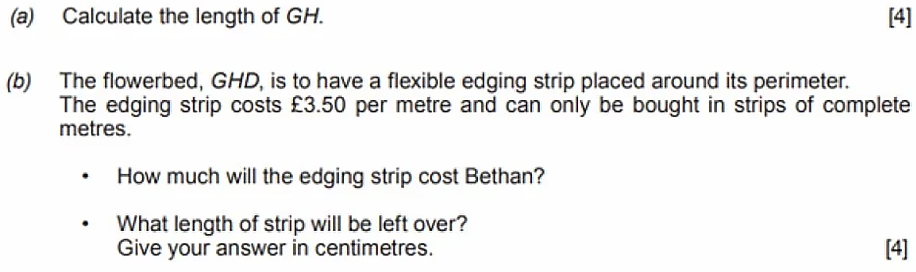 ________________________________________________________________________________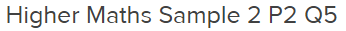 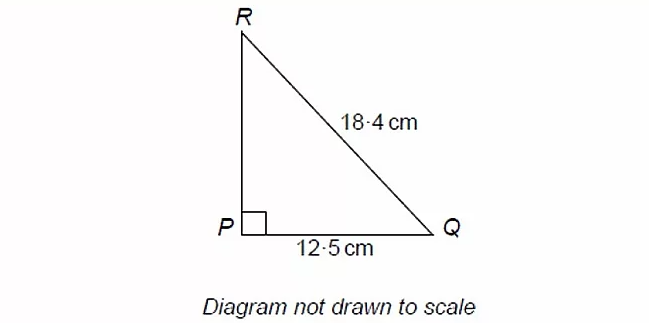 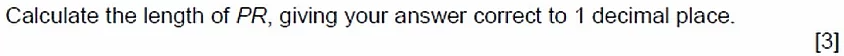 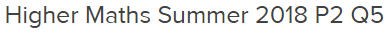 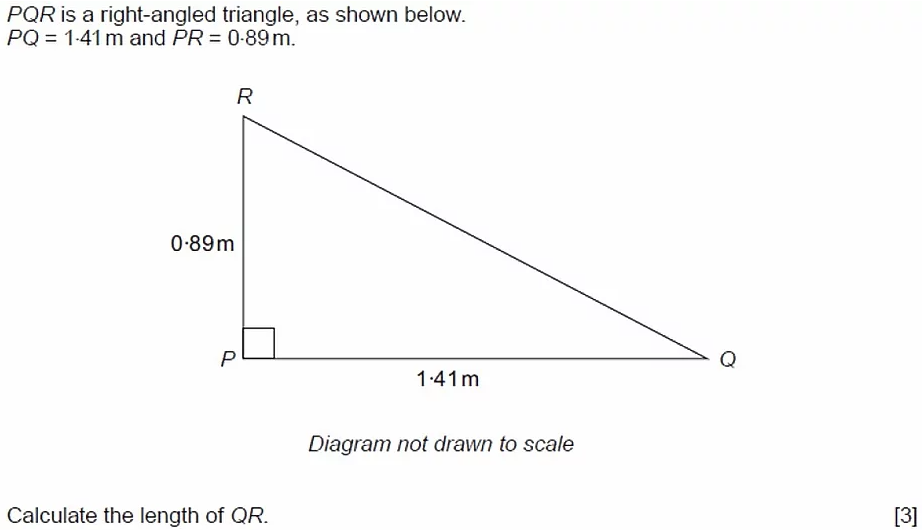 _______________________________________________________________________________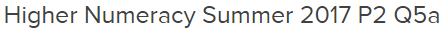 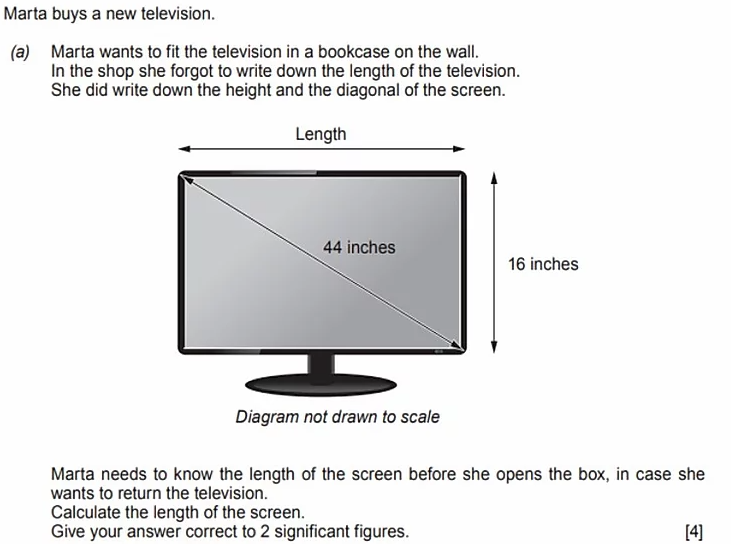 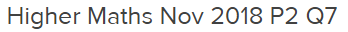 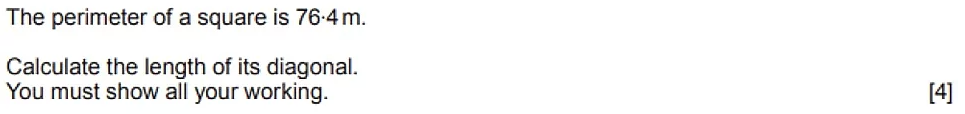 ___________________________________________________________________________________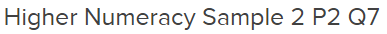 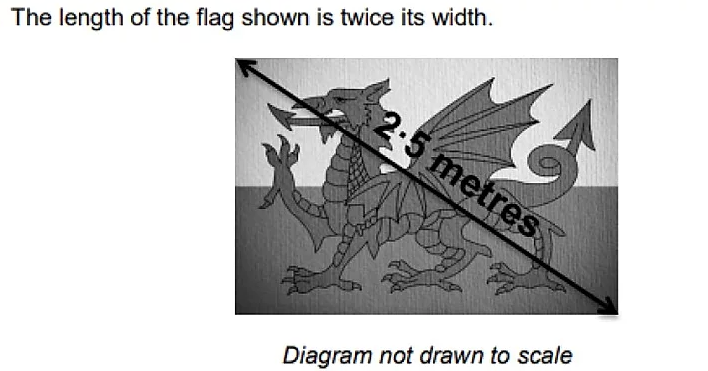 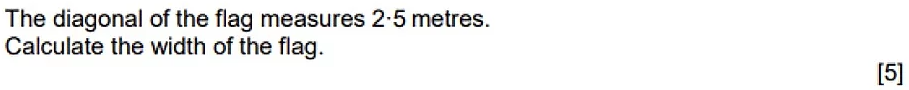 _________________________________________________________________________________